JE SUIS AU CP ou au CEBOUGER MALGRE LE CONFINEMENT CHEZ SOI SEUL OU EN FAMILLETU VEUX ETRE PLUS HABILE AVEC TON CORPS ?    MON DEFI :  APPRENDRE A JONGLER  Apprendre à jongler quand on est au CP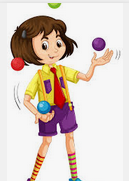 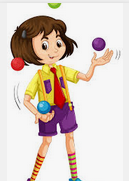 https://www.youtube.com/watch?v=ziqHAtj01N0Apprendre à jongler avec une balle : la basehttps://www.youtube.com/watch?v=Yqng5Mrc54s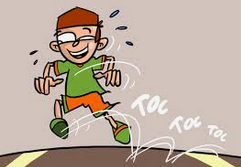 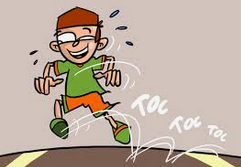 MON DEFI : ME DEPLACER COMME SUR LA VIDEOhttps://www.youtube.com/watch?v=Jj8NlV3stdoEST-CE QUE TU TIENS EN EQUILIBRE ?MON DEFI : marcher sur une ligne de ton sol chez toi à l’intérieur ou à l’extérieur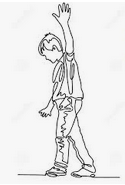 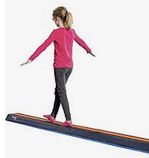 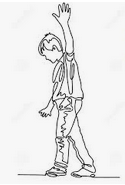 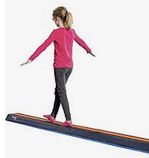 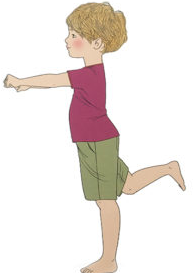 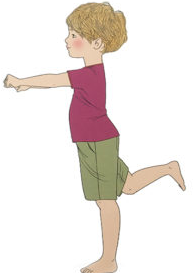 MON DEFI  : me brosser tes dents sur une jambe,     sur l’autre jambe,    sur une jambe et avec les yeux fermés.ET SI TU FAISAIS TRAVAILLER TON SOUFFLE, TES MUSCLES DONT TON CŒUR !DEFI : RESTE EN FORME   suis les cours de gym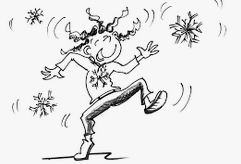 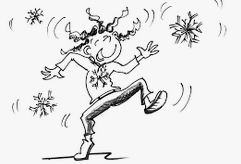 Comme en maternellehttps://www.youtube.com/watch?v=2HAddMPWn3oA partir de 6 ans https://www.youtube.com/watch?v=aBGFlp2X3jE